Alleluia, sing to Jesus!     Hymnal 1982 no. 461    Melody: Alleluia       8 7. 8 7. D. Words from AMNS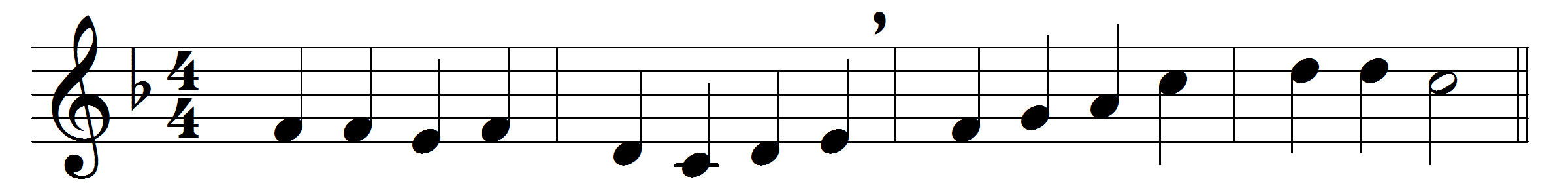 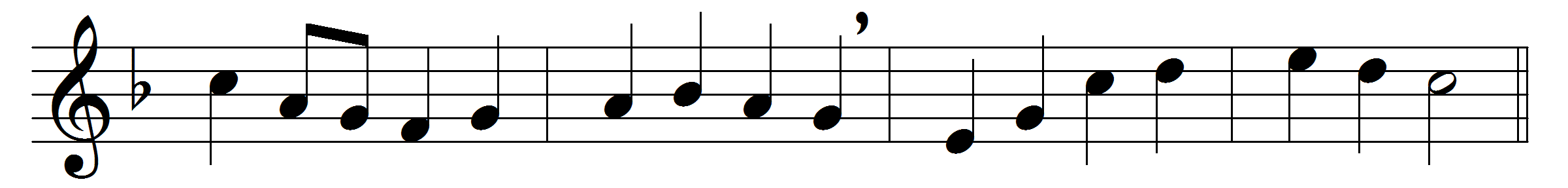 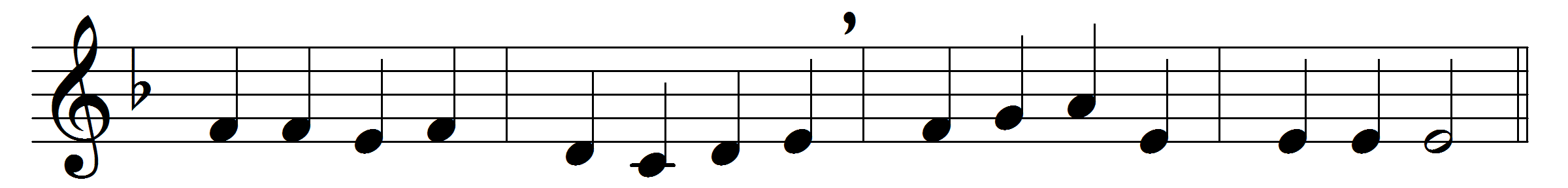 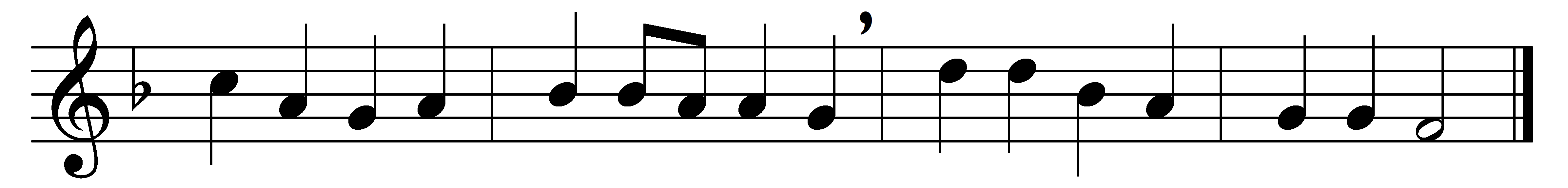 Alleluia, sing to Jesus!his the sceptre, his the throne;Alleluia, his the triumph,his the victory alone:hark, the songs of peaceful Sionthunder like a mighty flood;Jesus out of every nationhath redeemed us by his blood.Alleluia, not as orphansare we left in sorrow now;Alleluia, he is near us,faith believes, nor questions how:though the cloud from sight received him,when the forty days were o’er,shall our hearts forget his promise,‘I am with you evermore’?Alleluia, bread of angels,thou on earth our food, our stay;Alleluia, here the sinfulflee to thee from day to day:Intercessor, Friend of sinners,earth’s Redeemer, plead for me,where the songs of all the sinlesssweep across the crystal sea.Alleluia, King eternal,thee the Lord of lords we own;Alleluia, born of Mary,earth thy footstool, heaven thy throne:thou within the veil hast entered,robed in flesh, our great High Priest;thou on earth both Priest and Victimin the eucharistic feast.Words: William Chatterton Dix (1837-1898)Music: Samuel Sebastian Wesley (1810-1876)